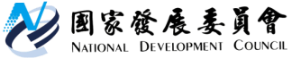 國家發展委員會 新聞稿新版景氣指標及燈號預定於發布113年1月景氣概況時正式啟用發布日期：113年1月26日發布單位：經濟發展處定期檢討景氣指標及燈號，修訂過程嚴謹公開為使景氣指標及燈號精確反映景氣變動，本會每5年針對景氣指標及燈號進行檢討。現行台灣景氣指標及燈號於107年8月適用至今，考量國內外經濟情勢快速變遷、個別指標與景氣循環對應性鈍化等因素，本會自111年8月即展開修正工作。本次經內部全面檢討景氣指標及燈號構成項目後，於112年2月召開專家學者會議，並邀請相關部會共同研商，依據各方專家建議進一步完善景氣系統，於同月起進行為期12個月試編。有鑑於新版景氣指標及燈號試編結果穩定，更能精確反映景氣波動，預計自今（113）年3月4日發布113年1月景氣概況時正式啟用。景氣指標及燈號構成項目修正情形本次檢討範圍包含景氣指標及燈號之整體及個別構成項目之循環對應性表現，據以修正構成項目；並納入近5年樣本期間，進行景氣燈號個別項目檢查值之修訂。依據本會內部研究結果，以及參考專家學者會議及相關部會之建議，考量領先指標之構成項目，仍能提前反映當前景氣波動，故其構成項目維持不變。其他指標修正情形如下：同時指標及景氣燈號構成項目：因「非農業部門就業人數」循環對應性已趨於落後，故以「工業及服務業加班工時」替換。落後指標因「金融業隔夜拆款利率」近年走勢較平坦，而「五大銀行新承做放款平均利率」較能反映市場面的投資需求變化，與景氣連動性較高，故以該項指標替換。三、試編結果顯示，新版景氣指標及燈號更能反映景氣循環變化，將於113年3月4日發布1月景氣概況時啟用試編結果重點景氣燈號：以「工業及服務業加班工時」取代「非農業部門就業人數」，近一年新版景氣燈號與現行燈號趨勢具一致性，但工業及服務業加班工時更能反映國內勞動市場變化，改善非農業部門就業人數燈號僵固性。同時指標：新版與現行同時指標趨勢一致，但新版相對景氣循環更具有同時性。落後指標：新版與現行落後指標趨勢一致，且新版指標相關性有所提升。鑑於試編結果顯示新版景氣指標及燈號均能有效反映景氣循環變化，且與景氣相關性提升，將於113年3月4日正式啟用。聯 絡 人：經濟發展處吳明蕙處長、張瑋容科長聯絡電話：(02)2316-5851、5432表1　景氣燈號與指標之構成項目原構成項目修正後構成項目資料來源景氣燈號貨幣總計數M1B保留沿用中央銀行景氣燈號股價指數保留沿用台灣證券交易所景氣燈號工業生產指數保留沿用經濟部景氣燈號海關出口值保留沿用財政部景氣燈號機械及電機設備進口值保留沿用財政部景氣燈號製造業銷售量指數保留沿用經濟部景氣燈號批發、零售及餐飲業營業額保留沿用經濟部景氣燈號製造業營業氣候測驗點保留沿用台灣經濟研究院景氣燈號非農業部門就業人數工業及服務業加班工時主計總處領先指標外銷訂單動向指數保留沿用經濟部領先指標實質貨幣總計數M1B保留沿用中央銀行領先指標股價指數保留沿用台灣證券交易所領先指標工業及服務業受僱員工淨進入率保留沿用主計總處領先指標建築物開工樓地板面積保留沿用內政部領先指標實質半導體設備進口值保留沿用財政部領先指標製造業營業氣候測驗點保留沿用台灣經濟研究院同時指標工業生產指數保留沿用經濟部同時指標電力(企業)總用電量保留沿用台灣電力公司同時指標製造業銷售量指數保留沿用經濟部同時指標批發、零售及餐飲業營業額保留沿用經濟部同時指標實質海關出口值保留沿用財政部同時指標實質機械及電機設備進口值保留沿用財政部同時指標非農業部門就業人數工業及服務業加班工時主計總處落後指標失業率保留沿用主計總處落後指標製造業單位產出勞動成本指數保留沿用主計總處落後指標全體金融機構放款與投資保留沿用中央銀行落後指標製造業存貨價值保留沿用經濟部落後指標金融業隔夜拆款利率五大銀行新承做放款平均利率中央銀行